   Curriculum Vitae Full name: NGUYEN VAN DINH Email: dinhnv@ntu.edu.vnDepartment of MechatronicsFaculty of Mechanical EngineeringNha Trang University02 Nguyen Dinh Chieu St., Nha Trang City, VietnamEDUCATIONNha Trang University, Nha Trang, VietnamMaster of Automotive Engineering, 2011-2013Bachelor of Transportation Engineering, 1999-2004RESEARCH INTERESTSSensors.Industrial Communication Networks.Remote Control (SMS, RF, Bluetooth).Vibration.RESEARCH EXPERIENCE* Author of Scientific Research subject:Project title: “Design and fabrication of a two-passenger hybrid car used for teaching at Nha Trang University”.Duration: From 2012/06 to 2013/05.Project title: “Design and fabrication of pneumatics and electro-pneumatics model used for teaching and reseaching at Nha Trang University”.Duration: From 2016/07 to 2017/06.   * Collaborator of Scientific Research subject: 1. Project title: “Design and fabrication of tribology testing machine controller used for teaching and reseaching at Nha Trang University”.Duration: From 2012 to 2013.TEACHING RESPONSIBILITY Undergraduate:Sensors and ApplicationsIntroduction to MechatronicsApplied Informatics for MechatronicsFluid System AutomationIndustrial Communication Network LabFluid System Automation Lab Graduate:PUBLICATIONS and PRESENTATIONS Journals:1. Nguyen Van Dinh, Design and fabrication of a two-passenger hybrid car used for teaching at Nha Trang University, Journal of Fisheries Science and Technology, No. 04/2013.2. Nguyen Van Dinh, Design and fabrication of pneumatics and electro-pneumatics training kit used for teaching at Nha Trang university, 
Khanh Hoa science and technology Journal, No. 3/2017, pp.8-13.3. Cao Van Tai and Nguyen Van Dinh, Design and fabrication of error reporting equipment for parallel parking lots for teaching at Nha Trang Vocational Training College, Journal of Vocational Education and Training, No. 60/2018, pp.54-60.4. Nguyen Van Dinh, Study on connection and processing of analog signal with Rhymebus inverter, Vietnam Mechanical Engineering Journal, No. 03/2020, pp.112-117. Presentations: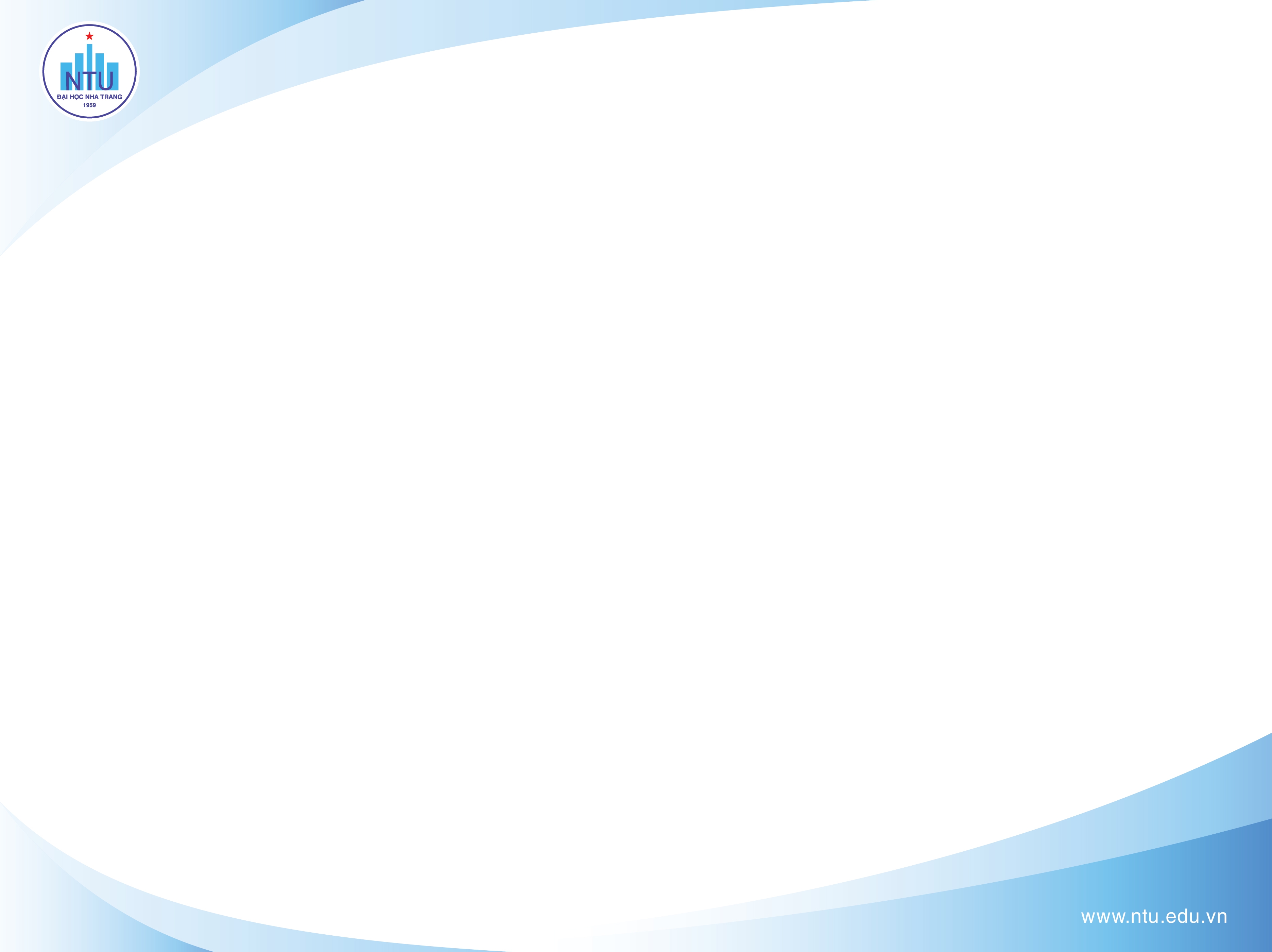 